PLICKERS EN INFANTIL Y 1º DE PRIMARIAREGISTRO DE LA ACTIVIDAD: Actividad realizada por Javier y Carmen Loli TÍTULO: PLICKERS ALUMNADO AL QUE VA DIRIGIDA: ALUMNADO DE PRIMARIA E INFANTIL DESCRIPCIÓN: Hemos utilizado plickers en Infantil para trabajar en un proyecto sobre China y en 1º de primaria para evaluar los contenidos de Ciencias Naturales establecidos en la unidad didáctica: Los animales. Esta aplicación educativa te permite evaluar de una forma muy rápida e instantánea contenidos. Consiste en realizar una serie de preguntas tipo test, con múltiples respuestas o verdadero y falso. El alumnado tiene el tiempo suficiente para leer la pregunta y las distintas opciones  de respuesta. Cada alumno/a tiene un código con cuatro respuestas A,B,C,D distinto. Este código es escaneado por el móvil o Tablet del docente y nos permite comprobar en tiempo real si el alumnado ha asimilado dicho conocimiento. LA EVALUACIÓN: Se evaluará la actitud y participación del alumnado en el desarrollo de la actividad. Y se hará un registro cuantitativo de la misma. LA TEMPORALIZACIÓN: El tiempo empleado ha sido una sesión. MATERIALES NECESARIOS: Los materiales que hay que sacar son las tarjetas con el QR que les permitirá utilizarlas para responder a dichas preguntas. ASPECTOS QUE HABÍA QUE CONSIDERAR: Algo complicado para el alumnado de Infantil a la hora de colocar los códigos.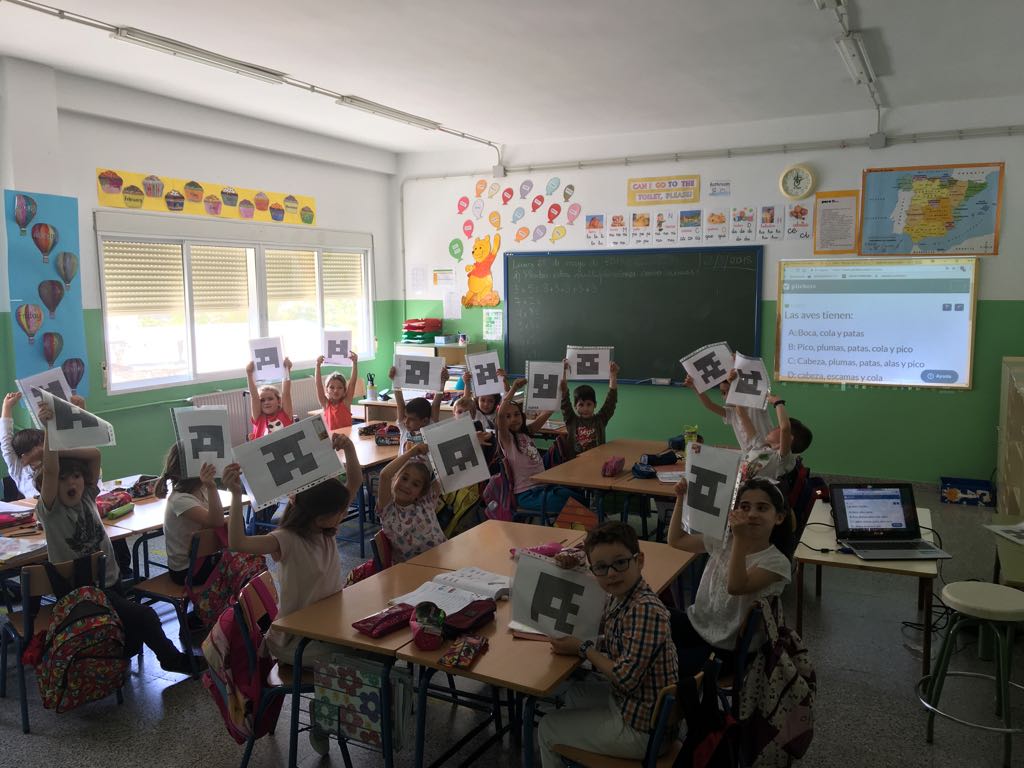 